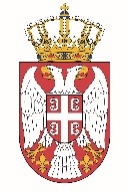 Permanent Mission of the  of  to the United Nations Office in Working Group for UPR Interactive Dialogue on Report of Latvia	May 2021The Republic of Serbia welcomes the participation of the delegation of Latvia at the 38 Session of the UPR. We take this opportunity to commend all the measures Latvia has taken while implementing the recommendations from the previous cycle.In particular we welcome all the efforts invested aimed at integrating the members of ethnic minorities into Latvian society.We would like to recommend to Latvia the following:- to seek to analyse the reasons for the high rate of ethnic minorities among persons deprived of their liberty in detention units, and to take appropriate measures accordingly,- to adopt comprehensive anti-trafficking legislation and to improve the procedure for early identification and referral of victims to appropriate services,- to ensure that the application of the Law on the State Language does not discriminate in any way members of ethnic minorities, especially in terms of employment in the public and private sectors.We wish Latvia a successful review process.